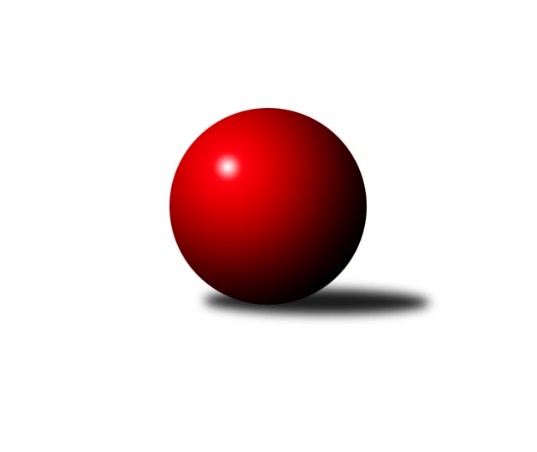 Č.16Ročník 2012/2013	25.2.2013Nejlepšího výkonu v tomto kole: 1592 dosáhlo družstvo: TJ Sokol Chvalíkovice ˝B˝Meziokresní přebor-Bruntál, Opava 2012/2013Výsledky 16. kolaSouhrnný přehled výsledků:TJ Opava ˝D˝	- TJ Sokol Chvalíkovice ˝B˝	2:8	1558:1592		25.2.KK PEPINO Bruntál ˝B˝	- TJ Jiskra Rýmařov ˝C˝	10:0	1491:1308		25.2.TJ Kovohutě Břidličná ˝C˝	- TJ Opava ˝E˝	10:0	1576:1356		25.2.TJ Horní Benešov ˝F˝	- KK Minerva Opava ˝C˝	8:2	1544:1530		25.2.Tabulka družstev:	1.	TJ Sokol Chvalíkovice ˝B˝	14	12	0	2	112 : 28 	 	 1609	24	2.	TJ Horní Benešov ˝E˝	14	12	0	2	97 : 43 	 	 1588	24	3.	TJ Kovohutě Břidličná ˝C˝	14	9	0	5	73 : 67 	 	 1546	18	4.	TJ Opava ˝E˝	14	7	0	7	65 : 75 	 	 1498	14	5.	TJ Opava ˝D˝	14	6	0	8	59 : 81 	 	 1509	12	6.	TJ Jiskra Rýmařov ˝C˝	15	6	0	9	62 : 88 	 	 1504	12	7.	KK Minerva Opava ˝C˝	14	5	1	8	61 : 79 	 	 1546	11	8.	KK PEPINO Bruntál ˝B˝	14	4	1	9	64 : 76 	 	 1512	9	9.	TJ Horní Benešov ˝F˝	15	2	0	13	47 : 103 	 	 1494	4Podrobné výsledky kola:	 TJ Opava ˝D˝	1558	2:8	1592	TJ Sokol Chvalíkovice ˝B˝	Kateřina Staňková	 	 224 	 221 		445 	 2:0 	 346 	 	175 	 171		Sabina Trulejová	Pavel Jašek	 	 178 	 184 		362 	 0:2 	 418 	 	216 	 202		Dalibor Krejčiřík	Petr Hendrych	 	 176 	 180 		356 	 0:2 	 401 	 	185 	 216		Vladimír Kostka	Miroslava Hendrychová	 	 187 	 208 		395 	 0:2 	 427 	 	218 	 209		Antonín Hendrychrozhodčí: Nejlepší výkon utkání: 445 - Kateřina Staňková	 KK PEPINO Bruntál ˝B˝	1491	10:0	1308	TJ Jiskra Rýmařov ˝C˝	Josef Novotný	 	 193 	 193 		386 	 2:0 	 313 	 	153 	 160		Luděk Albrecht	Jan Mlčák	 	 187 	 198 		385 	 2:0 	 336 	 	173 	 163		Pavel Přikryl	Ladislav Podhorský	 	 157 	 199 		356 	 2:0 	 335 	 	178 	 157		Pavel Švan	Martin Kaduk	 	 174 	 190 		364 	 2:0 	 324 	 	161 	 163		Stanislav Lichnovskýrozhodčí: Nejlepší výkon utkání: 386 - Josef Novotný	 TJ Kovohutě Břidličná ˝C˝	1576	10:0	1356	TJ Opava ˝E˝	Anna Dosedělová	 	 190 	 192 		382 	 2:0 	 316 	 	150 	 166		Vilibald Marker	Lubomír Khýr	 	 208 	 185 		393 	 2:0 	 338 	 	168 	 170		Karel Michalka	Ota Pidima	 	 189 	 205 		394 	 2:0 	 312 	 	144 	 168		Jiří Novák	Leoš Řepka ml.	 	 206 	 201 		407 	 2:0 	 390 	 	185 	 205		Vladislav Kobelárrozhodčí: Nejlepší výkon utkání: 407 - Leoš Řepka ml.	 TJ Horní Benešov ˝F˝	1544	8:2	1530	KK Minerva Opava ˝C˝	David Břoušek	 	 163 	 199 		362 	 2:0 	 348 	 	181 	 167		Dominik Chovanec	Ana Jelínková	 	 169 	 202 		371 	 2:0 	 369 	 	180 	 189		Lubomír Bičík	Filip Morávek	 	 224 	 185 		409 	 0:2 	 432 	 	203 	 229		Jan Strnadel	Miroslav Petřek st.	 	 200 	 202 		402 	 2:0 	 381 	 	195 	 186		Martin Chaluparozhodčí: Nejlepší výkon utkání: 432 - Jan StrnadelPořadí jednotlivců:	jméno hráče	družstvo	celkem	plné	dorážka	chyby	poměr kuž.	Maximum	1.	Roman Beinhauer 	TJ Sokol Chvalíkovice ˝B˝	428.80	288.0	140.8	3.9	5/7	(472)	2.	Josef Novotný 	KK PEPINO Bruntál ˝B˝	411.25	275.4	135.8	5.8	4/6	(447)	3.	Vladimír Peter 	TJ Opava ˝D˝	410.67	288.9	121.8	5.3	6/7	(440)	4.	Antonín Hendrych 	TJ Sokol Chvalíkovice ˝B˝	409.88	283.4	126.5	6.5	6/7	(442)	5.	Miloslav Petrů 	TJ Horní Benešov ˝E˝	408.98	292.4	116.6	6.8	6/6	(440)	6.	Vladimír Kostka 	TJ Sokol Chvalíkovice ˝B˝	408.44	283.4	125.0	6.6	6/7	(432)	7.	Josef Klapetek 	TJ Opava ˝E˝	405.47	280.6	124.9	7.6	4/6	(464)	8.	Miroslav Langer 	TJ Jiskra Rýmařov ˝C˝	402.72	281.0	121.8	7.9	6/7	(431)	9.	Jana Martiníková 	TJ Horní Benešov ˝E˝	401.83	281.6	120.2	7.0	6/6	(461)	10.	Jan Strnadel 	KK Minerva Opava ˝C˝	401.38	282.6	118.8	6.4	7/7	(435)	11.	Zdeněk Hudec 	KK PEPINO Bruntál ˝B˝	399.94	281.9	118.0	6.8	4/6	(423)	12.	Vladislav Kobelár 	TJ Opava ˝E˝	398.23	274.0	124.2	7.2	6/6	(417)	13.	Petr Kozák 	TJ Horní Benešov ˝E˝	397.40	280.6	116.8	7.9	5/6	(464)	14.	Leoš Řepka ml. 	TJ Kovohutě Břidličná ˝C˝	396.33	277.8	118.6	10.2	6/6	(437)	15.	Jaroslav Zelinka 	TJ Kovohutě Břidličná ˝C˝	396.22	276.2	120.1	6.8	6/6	(449)	16.	Pavel Přikryl 	TJ Jiskra Rýmařov ˝C˝	395.40	281.6	113.8	8.9	7/7	(449)	17.	Dominik Chovanec 	KK Minerva Opava ˝C˝	395.05	273.7	121.4	8.7	7/7	(435)	18.	Martin Kaduk 	KK PEPINO Bruntál ˝B˝	394.83	290.5	104.3	11.0	4/6	(433)	19.	Dalibor Krejčiřík 	TJ Sokol Chvalíkovice ˝B˝	393.60	276.9	116.7	7.7	5/7	(422)	20.	David Schiedek 	TJ Horní Benešov ˝E˝	391.25	286.8	104.5	11.5	4/6	(414)	21.	Miroslava Hendrychová 	TJ Opava ˝D˝	391.00	279.1	112.0	10.3	6/7	(418)	22.	Ota Pidima 	TJ Kovohutě Břidličná ˝C˝	389.44	280.3	109.1	8.9	6/6	(419)	23.	Filip Morávek 	TJ Horní Benešov ˝F˝	387.23	275.4	111.8	10.1	5/6	(436)	24.	Martin Chalupa 	KK Minerva Opava ˝C˝	386.81	269.3	117.5	9.4	7/7	(420)	25.	Pavel Švan 	TJ Jiskra Rýmařov ˝C˝	386.57	277.4	109.2	9.9	7/7	(451)	26.	Petr Hendrych 	TJ Opava ˝D˝	386.56	273.5	113.1	8.0	6/7	(428)	27.	David Břoušek 	TJ Horní Benešov ˝F˝	384.95	274.0	111.0	11.3	4/6	(411)	28.	Anna Dosedělová 	TJ Kovohutě Břidličná ˝C˝	383.50	277.4	106.1	10.5	4/6	(402)	29.	Miroslav Petřek  st.	TJ Horní Benešov ˝F˝	380.82	270.3	110.5	10.9	6/6	(427)	30.	Jan Mlčák 	KK PEPINO Bruntál ˝B˝	379.14	271.7	107.4	9.9	6/6	(402)	31.	Roman Swaczyna 	TJ Horní Benešov ˝E˝	378.65	264.9	113.8	11.1	5/6	(447)	32.	Milan Milián 	KK PEPINO Bruntál ˝B˝	371.44	264.9	106.6	12.8	4/6	(400)	33.	Pavel Hrnčíř 	TJ Horní Benešov ˝F˝	365.31	261.1	104.2	15.2	6/6	(399)	34.	Zbyněk Tesař 	TJ Horní Benešov ˝F˝	363.55	266.7	96.9	12.7	4/6	(421)	35.	Stanislav Troják 	KK Minerva Opava ˝C˝	360.67	254.4	106.3	12.3	5/7	(404)	36.	Vlastimil Trulej 	TJ Sokol Chvalíkovice ˝B˝	360.20	256.2	104.0	11.8	5/7	(413)	37.	Lubomír Khýr 	TJ Kovohutě Břidličná ˝C˝	359.79	256.5	103.3	13.0	4/6	(393)	38.	Vilibald Marker 	TJ Opava ˝E˝	357.89	257.4	100.5	11.7	6/6	(413)	39.	Karel Michalka 	TJ Opava ˝E˝	357.83	256.5	101.4	11.1	6/6	(418)	40.	Jiří Novák 	TJ Opava ˝E˝	340.88	246.3	94.6	14.8	4/6	(373)	41.	Luděk Albrecht 	TJ Jiskra Rýmařov ˝C˝	334.04	250.0	84.0	16.7	6/7	(387)	42.	Ladislav Podhorský 	KK PEPINO Bruntál ˝B˝	330.15	243.4	86.8	17.3	5/6	(356)		Zdeněk Žanda 	TJ Horní Benešov ˝F˝	432.00	285.0	147.0	11.0	1/6	(432)		Milan Franer 	TJ Opava ˝E˝	431.50	298.0	133.5	5.5	1/6	(449)		Přemysl Janalík 	KK PEPINO Bruntál ˝B˝	424.00	300.0	124.0	10.0	1/6	(424)		Hana Heiserová 	KK Minerva Opava ˝C˝	420.00	296.0	124.0	8.0	1/7	(420)		František Habrman 	TJ Kovohutě Břidličná ˝C˝	418.17	291.3	126.9	6.2	3/6	(449)		Kateřina Staňková 	TJ Opava ˝D˝	415.07	297.6	117.5	5.9	3/7	(446)		Jan Chovanec 	TJ Sokol Chvalíkovice ˝B˝	400.50	283.0	117.5	8.5	2/7	(410)		David Stromský 	KK Minerva Opava ˝C˝	393.80	279.7	114.1	5.8	2/7	(454)		Klára Dočkalová 	KK Minerva Opava ˝C˝	392.67	280.0	112.7	8.7	1/7	(426)		Olga Kiziridisová 	KK PEPINO Bruntál ˝B˝	382.00	280.0	102.0	4.0	1/6	(382)		Sabina Trulejová 	TJ Sokol Chvalíkovice ˝B˝	371.33	268.3	103.0	9.3	3/7	(403)		Ana Jelínková 	TJ Horní Benešov ˝F˝	371.00	266.0	105.0	15.0	1/6	(371)		Stanislav Lichnovský 	TJ Jiskra Rýmařov ˝C˝	369.67	263.5	106.2	10.2	3/7	(424)		Pavla Hendrychová 	TJ Horní Benešov ˝F˝	365.00	275.0	90.0	15.0	1/6	(365)		Tomáš Volman 	TJ Opava ˝D˝	361.75	252.5	109.3	11.8	2/7	(405)		Jaromír Návrat 	TJ Jiskra Rýmařov ˝C˝	359.75	256.5	103.3	15.3	2/7	(375)		Filip Jahn 	TJ Opava ˝D˝	359.50	253.8	105.7	12.3	2/7	(391)		Petr Bracek ml. 	TJ Opava ˝D˝	357.00	260.0	97.0	15.0	1/7	(357)		Lubomír Bičík 	KK Minerva Opava ˝C˝	356.33	252.7	103.7	10.7	3/7	(369)		Radek Cach 	TJ Horní Benešov ˝F˝	353.00	255.0	98.0	14.0	1/6	(353)		David Kaluža 	TJ Horní Benešov ˝F˝	341.00	253.0	88.0	18.0	1/6	(341)		Pavel Jašek 	TJ Opava ˝D˝	336.00	247.3	88.8	15.0	4/7	(362)		Josef Příhoda 	KK PEPINO Bruntál ˝B˝	326.13	239.9	86.3	17.0	2/6	(355)		Josef Kočař 	TJ Kovohutě Břidličná ˝C˝	325.25	241.5	83.8	17.3	2/6	(349)		Luděk Bambušek 	TJ Jiskra Rýmařov ˝C˝	313.67	228.7	85.0	17.3	3/7	(346)		Markéta Jašková 	TJ Opava ˝D˝	310.17	232.7	77.5	19.0	3/7	(339)Sportovně technické informace:Starty náhradníků:registrační číslo	jméno a příjmení 	datum startu 	družstvo	číslo startu
Hráči dopsaní na soupisku:registrační číslo	jméno a příjmení 	datum startu 	družstvo	Program dalšího kola:17. kolo4.3.2013	po	16:30	TJ Opava ˝E˝ - TJ Opava ˝D˝	4.3.2013	po	17:00	KK Minerva Opava ˝C˝ - TJ Kovohutě Břidličná ˝C˝	4.3.2013	po	17:00	TJ Sokol Chvalíkovice ˝B˝ - KK PEPINO Bruntál ˝B˝	4.3.2013	po	18:00	TJ Jiskra Rýmařov ˝C˝ - TJ Horní Benešov ˝E˝	Nejlepší šestka kola - absolutněNejlepší šestka kola - absolutněNejlepší šestka kola - absolutněNejlepší šestka kola - absolutněNejlepší šestka kola - dle průměru kuželenNejlepší šestka kola - dle průměru kuželenNejlepší šestka kola - dle průměru kuželenNejlepší šestka kola - dle průměru kuželenNejlepší šestka kola - dle průměru kuželenPočetJménoNázev týmuVýkonPočetJménoNázev týmuPrůměr (%)Výkon3xKateřina StaňkováTJ Opava D4454xKateřina StaňkováTJ Opava D113.714458xJan StrnadelMinerva C4323xJosef NovotnýPEPINO B109.573865xAntonín HendrychChvalíkov. B4271xJan MlčákPEPINO B109.283852xDalibor KrejčiříkChvalíkov. B4185xAntonín HendrychChvalíkov. B109.114273xFilip MorávekHor.Beneš.F4095xJan StrnadelMinerva C108.364324xLeoš Řepka ml.Břidličná C4073xDalibor KrejčiříkChvalíkov. B106.81418